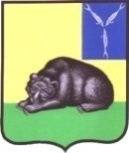 СОВЕТ МУНИЦИПАЛЬНОГО ОБРАЗОВАНИЯ ГОРОД ВОЛЬСКВОЛЬСКОГО МУНИЦИПАЛЬНОГО РАЙОНАСАРАТОВСКОЙ ОБЛАСТИ Р Е Ш Е Н И Е20 ноября 2023 года                         № 4/5-11                            г. ВольскО внесении изменений и дополнений в Устав муниципального образования город Вольск Вольского муниципального района Саратовской области        	На основании Федерального закона от 06 октября 2003 № 131-ФЗ «Об общих принципах организации местного самоуправления в Российской Федерации», Федерального закона от 21.07.2005 № 97-ФЗ "О государственной регистрации уставов муниципальных образований", Федерального закона от 14.03.2022 № 60-ФЗ "О внесении изменений в отдельные законодательные акты Российской Федерации", Федерального закона от 6 февраля 2023  № 12-ФЗ "О внесении изменений в Федеральный закон "Об общих принципах организации публичной власти в субъектах Российской Федерации" и отдельные законодательные акты Российской Федерации", Федерального закона от 10.07.2023 № 286-ФЗ "О внесении изменений в отдельные законодательные акты Российской Федерации", Федерального закона от 04.08.2023 № 449-ФЗ «О внесении изменений в отдельные законодательные акты Российской Федерации», Федерального закона от 04.08.2023 № 469-ФЗ "О внесении изменений в Федеральный закон "О природных лечебных ресурсах, лечебно-оздоровительных местностях и курортах", отдельные законодательные акты Российской Федерации и признании утратившими силу отдельных положений законодательных актов Российской Федерации", Закона Саратовской области № 169-ЗСО от 20.12.2022 г. «О внесении изменений в статью 74  Устава (Основного Закона) Саратовской области», Устава муниципального образования город Вольск Вольского муниципального района Саратовской области, Совет муниципального образования город Вольск Вольского муниципального района Саратовской областиРЕШИЛ:1. Внести в Устав муниципального образования город Вольск Вольского муниципального района Саратовской области (в редакции решений Совета муниципального образования город Вольск № 1/7-25 от 19.12.2005 г., № 1/21-95 от 20.10.2006 г., № 1/28-141 от 20.07.2007 г., № 1/34-174 от 21 июня 2008 г., № 15/2-65 от 08 сентября 2009 г., № 25/2-133 от 29 июня 2010 г., № 34/2-198 от 4 мая 2011 г., № 42/2-231 от 11 ноября 2011 г., № 48/2-278 от 26 апреля 2012 г., № 56/2-308 от 29 октября 2012 г., № 59/2-333 от 17 января 2013 г., № 7/3-31 от 24 января 2014 г., №17/3-85 от 18 февраля 2015 г., № 30/3-147 от 06 мая 2016 г., № 33/3-163 от 05 сентября 2016 г., № 43/3-213 от 05 июня 2017 г., № 45/3-228 от 25 августа 2017 г., № 54/3-262 от 21 марта 2018 г., № 61/3-278 от 26 июля 2018  г., № 11/4-46 от 23 мая 2019 г., № 16/4-58 от 29.10.2019 г., №  22/4-78 от 15 мая 2020  г., № 27/4-94 от 17 декабря 2020 г., № 32/4-118 от 28 июня 2021 г., № 42/4-155 от 28 января 2022 г.) следующие изменения:1) В статье 3:а) часть 1 дополнить пунктом 40 следующего содержания:         «40) осуществление выявления объектов накопленного вреда окружающей среде и организация ликвидации такого вреда применительно к территориям, расположенным в границах земельных участков, находящихся в собственности поселения.»;б) пункт 27 части 1  изложить в следующей редакции: «27) осуществление муниципального контроля в области охраны и использования особо охраняемых природных территорий местного значения»;2) В статье 6:а) в части 1 слова «может проводиться» заменить словом «проводится»;б) в части 2 слова «избирательной комиссией муниципального образования город Вольск» заменить словами «избирательной комиссией, организующей подготовку и проведение выборов	 в органы местного самоуправления, местного референдума»;        3) В статье 8 слова «избирательная комиссия», «избирательная комиссия муниципального образования город Вольск» заменить словами «избирательная комиссия, организующая подготовку и проведение выборов	 в органы местного самоуправления, местного референдума» в соответствующих падежах;4) Абзац 1 части 2 статьи 10 изложить в следующей редакции:«Публичные слушания проводятся по инициативе населения, Совета муниципального образования город Вольск, главы муниципального образования город Вольск.»5) В статье 14:а) часть 1 исключить;б) во 2 части слова «Саратовской области» исключить;в) в части 4 слова «уставом муниципального образования город Вольск и (или)» заменить словами «настоящим Уставом и»;г) в части 11 слова «уставом муниципального образования город Вольск» заменить словами «настоящим Уставом»;6) В статье 18:а)  часть 5  изложить в следующей редакции:          «5. Вновь избранный Совет муниципального образования город Вольск собирается на первое заседание в тридцатидневный срок со дня избрания Совета муниципального образования город Вольск не менее 2/3 от установленной численности депутатов. Первое заседание Совета муниципального образования город Вольск открывает и ведет (до избрания главы муниципального образования город Вольск) старейший по возрасту депутат соответствующего созыва или председатель избирательной комиссии, организующей подготовку и проведение выборов	 в органы местного самоуправления, местного референдума. Деятельностью Совета муниципального образования город Вольск руководит глава муниципального образования город Вольск, исполняющий полномочия председателя.»;б) абзац  2 части 7 изложить в следующей редакции:«Заседание Совета муниципального образования город Вольск считается правомочным, если на нем присутствует не менее 50 процентов от числа избранных депутатов. Заседания Совета муниципального образования город Вольск проводятся не реже одного раза в три месяца.»;         7) В статье 21:         а) в подпунктах «а» и «б» пункта 2 части 3 слова «, аппарате избирательной комиссии муниципального образования город Вольск» исключить;б) в части 4.1. слова «не реже одного раза в три месяца» заменить словами «не реже одного раза в полгода»;         в) дополнить частью 11.3. следующего содержания:         «11.3. Депутат освобождается от ответственности за несоблюдение ограничений и запретов, требований о предотвращении или об урегулировании конфликта интересов и неисполнение обязанностей, установленных Федеральным законом от 6 октября 2003 года N 131-ФЗ "Об общих принципах организации местного самоуправления в Российской Федерации" и другими федеральными законами в целях противодействия коррупции, в случае, если несоблюдение таких ограничений, запретов и требований, а также неисполнение таких обязанностей признается следствием не зависящих от указанных лиц обстоятельств в порядке, предусмотренном частями 3 - 6 статьи 13 Федерального закона от 25 декабря 2008 года N 273-ФЗ "О противодействии коррупции".»;г) часть 12 признать утратившей силу;          8) Статью 26  дополнить абзацем 16 следующего содержания:         «Полномочия депутата Совета муниципального образования город Вольск прекращаются досрочно решением Совета муниципального образования город Вольск в случае отсутствия депутата без уважительных причин на всех заседаниях Совета муниципального образования город Вольск в течение шести месяцев подряд.»;9) Абзац 1 части 2 статьи 28 изложить в следующей редакции: «2.Глава муниципального образования город Вольск избирается Советом муниципального образования город Вольск из своего состава открытым голосованием простым большинством от установленного числа депутатов сроком на 5 лет и исполняет полномочия его председателя.»;            10) В статье 29:         а) в подпунктах «а» и «б» пункта 2 части 2 слова  «,аппарате избирательной комиссии муниципального образования город Вольск» исключить;б) дополнить частью 2.2. следующего содержания:        «2.2. Глава муниципального образования город Вольск освобождается от ответственности за несоблюдение ограничений и запретов, требований о предотвращении или об урегулировании конфликта интересов и неисполнение обязанностей, установленных Федеральным законом от 6 октября 2003 года N 131-ФЗ "Об общих принципах организации местного самоуправления в Российской Федерации" и другими федеральными законами в целях противодействия коррупции, в случае, если несоблюдение таких ограничений, запретов и требований, а также неисполнение таких обязанностей признается следствием не зависящих от него обстоятельств в порядке, предусмотренном частями 3 - 6 статьи 13 Федерального закона от 25 декабря 2008 года N 273-ФЗ "О противодействии коррупции".»;11) дополнить статьей 29.1 «Отчет главы муниципального образования город Вольск перед населением» следующего содержания:         «1. В целях информирования населения в соответствии с федеральным законом глава муниципального образования город Вольск не реже одного раза в полгода отчитывается о деятельности органов местного самоуправления и должностных лиц местного самоуправления в ходе встреч с населением каждого населенного пункта, входящего в состав муниципального образования город Вольск (далее - население).2. График проведения отчета перед населением и круг вопросов, обсуждаемых на собрании с населением, на очередной календарный год утверждается ежегодно решением Совета муниципального образования город Вольск в срок не позднее 30 декабря.В течение года допускается корректировка графика отчета главы муниципального образования город Вольск перед населением по предложению муниципальных учреждений, трудовых коллективов, организаций, населения с внесением изменений в соответствующее решение Совета муниципального образования город Вольск. Предложения направляются главе муниципального образования город Вольск не позднее, чем за 20 дней до дня проведения собрания.3. Информация о времени и месте проведения отчета должна быть доведена до сведения населения не позднее, чем за 14 дней до проведения отчета путем официального опубликования и размещения в сети «Интернет» на официальном сайте органов местного самоуправления Вольского муниципального района.Отчет главы муниципального образования город Вольск перед населением проводится в публичных местах (учреждения культуры, образования, административные здания).При отсутствии на территории населенного пункта помещения, пригодного для проведения собрания, место проведения отчета может быть перенесено в ближайший населенный пункт, на территории которого имеется пригодное для проведения собрания помещение, с одновременной корректировкой графика отчета в порядке, предусмотренным частью 2 настоящей статьи.В случае если отведенное помещение не может вместить всех желающих присутствовать на собрании, органы местного самоуправления обязаны обеспечить трансляцию хода собрания.4.По завершении выступления все желающие могут задать вопросы главе муниципального образования город Вольск.5.Общественно значимые вопросы, поднятые в ходе отчета главы муниципального образования город Вольск перед населением, включаются в план работы органов местного самоуправления.6.Во время отчета главы муниципального образования город Вольск перед населением ведется протокол. Протокол оформляется в течение 7 дней и утверждается главой муниципального образования город Вольск.В протокол включаются вопросы, заданные главе муниципального образования город Вольск в ходе собрания, сроки исполнения и ответственные лица за решение того или иного вопроса, также прилагается список лиц, принявших участие в собрании.7.Отчет главы муниципального образования город Вольск и ответы на общественно значимые вопросы подлежат официальному опубликованию и размещению в сети «Интернет» на официальном сайте органов местного самоуправления Вольского муниципального района.»;12) В подпунктах «а» и «б» пункта 2 части 3 статьи 30 слова «, аппарате избирательной комиссии муниципального образования город Вольск» исключить; 13) Статью 36  исключить;14) Первое предложение части 2 статьи 38 изложить в следующей редакции: «Проект Устава муниципального образования город Вольск, проект муниципального правового акта о внесении изменений и дополнений в Устав муниципального образования город Вольск не позднее чем за 30 дней до дня рассмотрения вопроса о принятии Устава муниципального образования город Вольск, внесении изменений и дополнений в Устав муниципального образования город Вольск подлежат официальному опубликованию (обнародованию) с одновременным опубликованием (обнародованием) установленного Советом муниципального образования город Вольск порядка учета предложений по проекту указанного Устава, проекту указанного муниципального правового акта, а также порядка участия граждан в его обсуждении.»;        15) Часть 1 статьи 42 изложить в следующей редакции:«1. Проекты муниципальных правовых актов могут вноситься депутатами Совета муниципального образования город Вольск, главой муниципального образования город Вольск, главой Вольского муниципального района, председателем Контрольно-счётной комиссии, органами территориального общественного самоуправления, инициативными группами граждан, прокурором.»;16) В части 10 статьи 43 слова «в муниципальном образовании» заменить словами «в Совете муниципального образования»;        17)  Статью 65 дополнить частями 10 и 11 следующего содержания:       «10. Положения пункта 27 части 1 статьи 3 настоящего Устава в редакции Федерального закона от 04.08.2023 № 469-ФЗ "О внесении изменений в Федеральный закон "О природных лечебных ресурсах, лечебно-оздоровительных местностях и курортах",отдельные законодательные акты Российской Федерации и признании утратившими силу отдельных положений законодательных актов Российской Федерации" вступают в силу с 01.09.2024 года.         11. Положения абзаца 1 части 2 статьи 28 настоящего Устава в части изменения срока полномочий главы муниципального образования город Вольск, применяются к главе муниципального образования город Вольск, избранному после вступления в силу решения Совета муниципального образования город Вольск от 20.11.2023 года № 4/5-11».2. Направить настоящее решение на государственную регистрацию в Управление Министерства юстиции Российской Федерации по Саратовской области.3. Контроль за исполнением настоящего решения возложить на главу муниципального образования город Вольск.        4. Настоящее решение вступает в силу с момента официального опубликования после его государственной регистрации, за исключением положений, для которых установлен иной срок вступления их в силу.        4.1. Подпункт «б» пункт 1 части 1 настоящего решения вступает в силу с 01.09.2024 года.        4.2. Пункт 9 части 1 настоящего решения в части изменения срока полномочий главы муниципального образования город Вольск применяются к главе муниципального образования город Вольск, избранному после вступления в силу настоящего решения.Главамуниципального образования город Вольск                                                                        С.В. Фролова